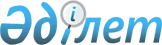 О внесении изменений в решение Кентауского городского маслихата от 21 декабря 2012 года № 71 "О городском бюджете на 2013-2015 годы"
					
			Утративший силу
			
			
		
					Решение Кентауского городского маслихата Южно-Казахстанской области от 16 августа 2013 года № 108. Зарегистрировано Департаментом юстиции Южно-Казахстанской области 22 августа 2013 года № 2359. Утратило силу в связи с истечением срока применения - (письмо Кентауского городского маслихата Южно-Казахстанской области от 16 января 2014 года № 06-13/10)      Сноска. Утратило силу в связи с истечением срока применения - (письмо Кентауского городского маслихата Южно-Казахстанской области от 16.01.2014 № 06-13/10).

      В соответствии с подпунктом 4) пункта 2 статьи 106 Бюджетного кодекса Республики Казахстан от 4 декабря 2008 года, подпунктом 1) пункта 1 статьи 6 Закона Республики Казахстан от 23 января 2001 года «О местном государственном управлении и самоуправлении в Республике Казахстан» и решением Южно-Казахстанского областного маслихата от 7 августа 2013 года № 16/144-V «О внесении изменений и дополнений в решение Южно-Казахстанского областного маслихата от 7 декабря 2012 года № 9/71-V «Об областном бюджете на 2013-2015 годы», зарегистрированного в Реестре государственной регистрации нормативных правовых актов за № 2353, Кентауский городской маслихат РЕШИЛ:



      1. Внести в решение Кентауского городского маслихата от 21 декабря 2012 года № 71 «О городском бюджете на 2013-2015 годы» (зарегистрировано в Реестре государственной регистрации нормативных правовых актов за № 2201, опубликовано 19 января 2013 года в газете «Кентау») следующие изменения:



      пункт 1 изложить в новой редакции:

      «1. Утвердить городской бюджет города Кентау на 2013-2015 годы согласно приложениям 1, 2 соответственно, в том числе на 2013 год в следующих объемах:

      1) доходы – 6 225 859 тысяч тенге, в том числе по:

      налоговым поступлениям – 668 757 тысяч тенге;

      неналоговым поступлениям – 10708 тысяч тенге;

      поступлениям от продажи основного капитала – 9 025 тысяч тенге;

      поступлениям трансфертов – 5 537 369 тысяч тенге;

      2) затраты – 6 290 433 тысяч тенге;

      3) чистое бюджетное кредитование – 4 437 тысяч тенге, в том числе:

      бюджетные кредиты – 5 193 тысяч тенге;

      погашение бюджетных кредитов – 756 тысяч тенге;

      4) сальдо по операциям с финансовыми активами – 0 тенге, в том числе:

      приобретение финансовых активов – 0 тенге;

      поступления от продажи финансовых активов государства – 0 тенге;

      5) дефицит (профицит) бюджета – -69 011 тысяч тенге;

      6) финансирование дефицита (использование профицита) бюджета – 69 011 тысяч тенге, в том числе:

      поступление займов – 5 193 тысяч тенге;

      погашение займов – 756 тысяч тенге;

      используемые остатки бюджетных средств – 64 574 тенге.»;



      приложения 1, 6 указанного решения изложить в новой редакции согласно приложениям 1, 2 к настоящему решению.



      2. Настоящее решение вводится в действие с 1 января 2013 года.      Председатель сессии

      городского маслихата                       А. Байсымак

      

      Секретарь городского маслихата             К. Сырлыбаев     

      Приложение № 1

      к решению Кентауского городского маслихата

      от 16 августа 2013 года № 108

      

      Приложение № 1

      к решению Кентауского городского маслихата

      от 21 декабря 2012 года № 71       Городской бюджет на 2013 год 

      Приложение № 2

      к решению Кентауского городского маслихата

      от 16 августа 2013 года № 108

      

      Приложение № 6

      к решению Кентауского городского маслихата

      от 21 декабря 2012 года № 71       Бюджетные программы аулов города Кентау на 2013 год
					© 2012. РГП на ПХВ «Институт законодательства и правовой информации Республики Казахстан» Министерства юстиции Республики Казахстан
				КатегорияКлассПодклассНаименование Сумма, тысяч тенге111231. Доходы6 225 8591Налоговые поступления668 75701Подоходный налог294 0682Индивидуальный подоходный налог294 06803Социальный налог215 1211Социальный налог215 12104Hалоги на собственность123 4051Hалоги на имущество40 3233Земельный налог30 3354Hалог на транспортные средства52 5225Единый земельный налог22505Внутренние налоги на товары, работы и услуги23 4752Акцизы2 7133Поступления за использование природных и других ресурсов11 4464Сборы за ведение предпринимательской и профессиональной деятельности8 1845Налог на игорный бизнес1 13207Прочие налоги3 8361Прочие налоги3 83608Обязательные платежи, взимаемые за совершение юридически значимых действий и (или) выдачу документов уполномоченными на то государственными органами или должностными лицами8 8521Государственная пошлина8 8522Неналоговые поступления10 70801Доходы от государственной собственности3 2705Доходы от аренды имущества, находящегося в государственной собственности3 27006Прочие неналоговые поступления7 4381Прочие неналоговые поступления7 4383Поступления от продажи основного капитала9 02503Продажа земли и нематериальных активов9 0251Продажа земли9 0254Поступления трансфертов 5 537 36902Трансферты из вышестоящих органов государственного управления5 537 3692Трансферты из областного бюджета5 537 369Функциональная группаФункциональная подгруппаАдминистратор бюджетных программПрограммаСумма, тысяч тенгеНаименование 2. Затраты6 290 433 01Государственные услуги общего характера172 061 1Представительные, исполнительные и другие органы, выполняющие общие функции государственного управления139 126 112Аппарат маслихата района (города областного значения)13 709 001Услуги по обеспечению деятельности маслихата района (города областного значения)13 709 122Аппарат акима района (города областного значения)55 060 001Услуги по обеспечению деятельности акима района (города областного значения)54 665 003Капитальные расходы государственного органа 395 123Аппарат акима района в городе, города районного значения, поселка, аула (села), аульного (сельского) округа70 357 001Услуги по обеспечению деятельности акима района в городе, города районного значения, поселка, аула (села), аульного (сельского) округа67 252 022Капитальные расходы государственного органа3 105 2Финансовая деятельность1 774 459Отдел экономики и финансов района (города областного значения)1 774 003Проведение оценки имущества в целях налогообложения1 090010Приватизация, управление коммунальным имуществом, постприватизационная деятельность и регулирование споров, связанных с этим 150011Учет, хранение, оценка и реализация имущества, поступившего в коммунальную собственность5349Прочие государственные услуги общего характера31 161 459Отдел экономики и финансов района (города областного значения)31 161 001Услуги по реализации государственной политики в области формирования и развития экономической политики, государственного планирования, исполнения бюджета и управления коммунальной собственностью района (города областного значения)30 339 015Капитальные расходы государственного органа 822 02Оборона167 433 1Военные нужды7 065 122Аппарат акима района (города областного значения)7 065 005Мероприятия в рамках исполнения всеобщей воинской обязанности7 0652Организация работы по чрезвычайным ситуациям160 368122Аппарат акима района (города областного значения)160 368006Предупреждение и ликвидация чрезвычайных ситуаций масштаба района (города областного значения)159 984007Мероприятия по профилактике и тушению степных пожаров районного (городского) масштаба, а также пожаров в населенных пунктах, в которых не созданы органы государственной противопожарной службы38403Общественный порядок, безопасность, правовая, судебная, уголовно-исполнительная деятельность8 729 1Правоохранительная деятельность8 729 458Отдел жилищно-коммунального хозяйства, пассажирского транспорта и автомобильных дорог района (города областного значения)8 729 021Обеспечение безопасности дорожного движения в населенных пунктах8 72904Образование3 988 907 1Дошкольное воспитание и обучение578 621 123Аппарат акима района в городе, города районного значения, поселка, аула (села), аульного (сельского) округа70 026 004Обеспечение деятельности организаций дошкольного воспитания и обучения35 712 041Реализация государственного образовательного заказа в дошкольных организациях образования34 314 464Отдел образования района (города областного значения)508 595 009Обеспечение деятельности организаций дошкольного воспитания и обучения192 927040Реализация государственного образовательного заказа в дошкольных организациях образования315 6682Начальное, основное среднее и общее среднее образование2 098 762123Аппарат акима района в городе, города районного значения, поселка, аула (села), аульного (сельского) округа4 873 005Организация бесплатного подвоза учащихся до школы и обратно в аульной (сельской) местности4 873 464Отдел образования района (города областного значения)2 093 889 003Общеобразовательное обучение2 007 678 006Дополнительное образование для детей86 211 9Прочие услуги в области образования1 311 524464Отдел образования района (города областного значения)187 389001Услуги по реализации государственной политики на местном уровне в области образования 8 337005Приобретение и доставка учебников, учебно-методических комплексов для государственных учреждений образования района (города областного значения)34 552007Проведение школьных олимпиад, внешкольных мероприятий и конкурсов районного (городского) масштаба424012Капитальные расходы государственных органов2 610015Ежемесячная выплата денежных средств опекунам (попечителям) на содержание ребенка-сироты (детей-сирот), и ребенка (детей), оставшегося без попечения родителей27 554020Обеспечение оборудованием, программным обеспечением детей-инвалидов, обучающихся на дому10 987067Капитальные расходы подведомственных государственных учреждений и организаций102 925467Отдел строительства района (города областного значения)1 124 135037Строительство и реконструкция объектов образования1 124 13505Здравоохранение62 9Прочие услуги в области здравоохранения62 123Аппарат акима района в городе, города районного значения, поселка, аула (села), аульного (сельского) округа62 002Организация в экстренных случаях доставки тяжелобольных людей до ближайшей организации здравоохранения, оказывающей врачебную помощь6206Социальная помощь и социальное обеспечение312 357 2Социальная помощь283 627 451Отдел занятости и социальных программ района (города областного значения)281 683 002Программа занятости27 222 004Оказание социальной помощи на приобретение топлива специалистам здравоохранения, образования, социального обеспечения, культуры, спорта и ветеринарии в сельской местности в соответствии с законодательством Республики Казахстан6 498 005Государственная адресная социальная помощь3 600006Оказание жилищной помощи 17 245007Социальная помощь отдельным категориям нуждающихся граждан по решениям местных представительных органов17 923010Материальное обеспечение детей-инвалидов, воспитывающихся и обучающихся на дому1 433014Оказание социальной помощи нуждающимся гражданам на дому31 651 016Государственные пособия на детей до 18 лет146 313 017Обеспечение нуждающихся инвалидов обязательными гигиеническими средствами и предоставление услуг специалистами жестового языка, индивидуальными помощниками в соответствии с индивидуальной программой реабилитации инвалида29 798 464Отдел образования района (города областного значения)1 944 008Социальная поддержка обучающихся и воспитанников организаций образования очной формы обучения в виде льготного проезда на общественном транспорте (кроме такси) по решению местных представительных органов1 944 9Прочие услуги в области социальной помощи и социального обеспечения28 730 451Отдел занятости и социальных программ района (города областного значения)28 730 001Услуги по реализации государственной политики на местном уровне в области обеспечения занятости и реализации социальных программ для населения26 568 011Оплата услуг по зачислению, выплате и доставке пособий и других социальных выплат1 600021Капитальные расходы государственного органа 56207Жилищно-коммунальное хозяйство882 947 1Жилищное хозяйство26 593458Отдел жилищно-коммунального хозяйства, пассажирского транспорта и автомобильных дорог района (города областного значения)16 500031Изготовление технических паспортов на объекты кондоминиумов1 500 033Проектирование, развитие, обустройство и (или) приобретение инженерно-коммуникационной инфраструктуры 15 000 467Отдел строительства района (города областного значения)7 364 003Проектирование, строительство и (или) приобретение жилья коммунального жилищного фонда 7 364 477Отдел сельского хозяйства и земельных отношений района (города областного значения) 1 452 016Изъятие земельных участков для государственных нужд 1 452 479Отдел жилищной инспекции1 277 001Услуги по реализации государственной политики на местном уровне в области жилищного фонда977 005Капитальные расходы государственного органа 300 2Коммунальное хозяйство762 733 123Аппарат акима района в городе, города районного значения, поселка, аула (села), аульного (сельского) округа2 480 014Организация водоснабжения населенных пунктов2 480 458Отдел жилищно-коммунального хозяйства, пассажирского транспорта и автомобильных дорог района (города областного значения)760 111 012Функционирование системы водоснабжения и водоотведения3 000 029Развитие системы водоснабжения и водоотведения 602 281 058Развитие системы водоснабжения и водоотведения в сельских населенных пунктах154 830 467Отдел строительства района (города областного значения)142 006Развитие системы водоснабжения и водоотведения142 3Благоустройство населенных пунктов93 621123Аппарат акима района в городе, города районного значения, поселка, аула (села), аульного (сельского) округа9 760 008Освещение улиц населенных пунктов3 028 009Обеспечение санитарии населенных пунктов1 722 010Содержание мест захоронений и погребение безродных2 385 011Благоустройство и озеленение населенных пунктов2 625 458Отдел жилищно-коммунального хозяйства, пассажирского транспорта и автомобильных дорог района (города областного значения)83 861 015Освещение улиц в населенных пунктах24 799016Обеспечение санитарии населенных пунктов19 448017Содержание мест захоронений и захоронение безродных2 237018Благоустройство и озеленение населенных пунктов37 37708Культура, спорт, туризм и информационное пространство329 200 1Деятельность в области культуры144 197 455Отдел культуры и развития языков района (города областного значения)35 531 003Поддержка культурно-досуговой работы35 531467Отдел строительства района (города областного значения)108 666011Развитие объектов культуры108 6662Спорт116 611 465Отдел физической культуры и спорта района (города областного значения)71 394 005Развитие массового спорта и национальных видов спорта 66 755 006Проведение спортивных соревнований на районном (города областного значения) уровне1 099007Подготовка и участие членов сборных команд района (города областного значения) по различным видам спорта на областных спортивных соревнованиях3 540467Отдел строительства района (города областного значения)45 217008Развитие объектов спорта и туризма45 2173Информационное пространство39 530 455Отдел культуры и развития языков района (города областного значения)31 601 006Функционирование районных (городских) библиотек26 374007Развитие государственного языка и других языков народа Казахстана5 227456Отдел внутренней политики района (города областного значения)7 929 002Услуги по проведению государственной информационной политики через газеты и журналы 4 373 005Услуги по проведению государственной информационной политики через телерадиовещание3 556 9Прочие услуги по организации культуры, спорта, туризма и информационного пространства28 862 455Отдел культуры и развития языков района (города областного значения)7 951 001Услуги по реализации государственной политики на местном уровне в области развития языков и культуры6 834 010Капитальные расходы государственного органа 134 032Капитальные расходы подведомственных государственных учреждений и организаций983 456Отдел внутренней политики района (города областного значения)13 682 001Услуги по реализации государственной политики на местном уровне в области информации, укрепления государственности и формирования социального оптимизма граждан8 875 003Реализация мероприятий в сфере молодежной политики4 212006Капитальные расходы государственного органа 185032Капитальные расходы подведомственных государственных учреждений и организаций410465Отдел физической культуры и спорта района (города областного значения)7 229001Услуги по реализации государственной политики на местном уровне в сфере физической культуры и спорта6 131032Капитальные расходы подведомственных государственных учреждений и организаций1 09809Топливно-энергетический комплекс и недропользование190 0009Прочие услуги в области топливно-энергетического комплекса и недропользования190 000458Отдел жилищно-коммунального хозяйства, пассажирского транспорта и автомобильных дорог района (города областного значения)190 000019Развитие теплоэнергетической системы190 00010Сельское, водное, лесное, рыбное хозяйство, особо охраняемые природные территории, охрана окружающей среды и животного мира, земельные отношения57 587 1Сельское хозяйство39 702 467Отдел строительства района (города областного значения)12 541 010Развитие объектов сельского хозяйства12 541 473Отдел ветеринарии района (города областного значения)16 840 001Услуги по реализации государственной политики на местном уровне в сфере ветеринарии8 690 003Капитальные расходы государственного органа130 005Обеспечение функционирования скотомогильников (биотермических ям) 982006Организация санитарного убоя больных животных396 007Организация отлова и уничтожения бродячих собак и кошек1976008Возмещение владельцам стоимости изымаемых и уничтожаемых больных животных, продуктов и сырья животного происхождения404 009Проведение ветеринарных мероприятий по энзоотическим болезням животных4 262 477Отдел сельского хозяйства и земельных отношений района (города областного значения) 10 321 001Услуги по реализации государственной политики на местном уровне в сфере сельского хозяйства и земельных отношений9 783 099Реализация мер по оказанию социальной поддержки специалистов538 9Прочие услуги в области сельского, водного, лесного, рыбного хозяйства, охраны окружающей среды и земельных отношений17 885 473Отдел ветеринарии района (города областного значения)17 885 011Проведение противоэпизоотических мероприятий17 885 11Промышленность, архитектурная, градостроительная и строительная деятельность34 649 2Архитектурная, градостроительная и строительная деятельность34 649 467Отдел строительства района (города областного значения)9 532 001Услуги по реализации государственной политики на местном уровне в области строительства9 532 468Отдел архитектуры и градостроительства района (города областного значения)25 117 001Услуги по реализации государственной политики в области архитектуры и градостроительства на местном уровне 7 117 003Разработка схем градостроительного развития территории района и генеральных планов населенных пунктов18 000 12Транспорт и коммуникации12 017 1Автомобильный транспорт12 017 123Аппарат акима района в городе, города районного значения, поселка, аула (села), аульного (сельского) округа4 590 013Обеспечение функционирования автомобильных дорог в городах районного значения, поселках, аулах (селах), аульных (сельских) округах4 590 458Отдел жилищно-коммунального хозяйства, пассажирского транспорта и автомобильных дорог района (города областного значения)7 427 023Обеспечение функционирования автомобильных дорог7 42713Прочие93 515 3Поддержка предпринимательской деятельности и защита конкуренции14 387 469Отдел предпринимательства района (города областного значения)14 387 001Услуги по реализации государственной политики на местном уровне в области развития предпринимательства и промышленности 13 337 004Капитальные расходы государственного органа 1 050 9Прочие79 128 123Аппарат акима района в городе, города районного значения, поселка, аула (села), аульного (сельского) округа10 302040Реализация мер по содействию экономическому развитию регионов в рамках Программы «Развитие регионов» 10 302455Отдел культуры и развития языков района (города областного значения)9 918040Реализация мер по содействию экономическому развитию регионов в рамках Программы «Развитие регионов»9 918458Отдел жилищно-коммунального хозяйства, пассажирского транспорта и автомобильных дорог района (города областного значения)32 203 001Услуги по реализации государственной политики на местном уровне в области жилищно-коммунального хозяйства, пассажирского транспорта и автомобильных дорог 32 003 013Капитальные расходы государственного органа 200 459Отдел экономики и финансов района (города областного значения)26 705012Резерв местного исполнительного органа района (города областного значения) 26 70514Обслуживание долга41Обслуживание долга4459Отдел экономики и финансов района (города областного значения)4021Обслуживание долга местных исполнительных органов по выплате вознаграждений и иных платежей по займам из областного бюджета415Трансферты40 965 1Трансферты40 965 459Отдел экономики и финансов района (города областного значения)40 965 006Возврат неиспользованных (недоиспользованных) целевых трансфертов35 282 024Целевые текущие трансферты в вышестоящие бюджеты в связи с передачей функций государственных органов из нижестоящего уровня государственного управления в вышестоящий5 683 3. Чистое бюджетное кредитование4 437 Функциональная группаФункциональная подгруппаАдминистратор бюджетных программПрограммаНаименование Сумма, тысяч тенгеБюджетные кредиты5 19310Сельское, водное, лесное, рыбное хозяйство, особо охраняемые природные территории, охрана окружающей среды и животного мира, земельные отношения5 193 1Сельское хозяйство5 193 477Отдел сельского хозяйства и земельных отношений района (города областного значения) 5 193 004Бюджетные кредиты для реализации мер социальной поддержки специалистов5 193 КатегорияКлассПодклассСпецификаНаименование Сумма, тысяч тенгеПогашение бюджетных кредитов756 5Погашение бюджетных кредитов756 01Погашение бюджетных кредитов756 1Погашение бюджетных кредитов, выданных из государственного бюджета756 13Погашение бюджетных кредитов, выданных из местного бюджета физическим лицам756 4. Сальдо по операциям с финансовыми активами0Функциональная группаФункциональная подгруппаАдминистратор бюджетных программПрограммаНаименование Сумма, тысяч тенгеПриобретение финансовых активов013Прочие09Прочие0458Отдел жилищно-коммунального хозяйства, пассажирского транспорта и автомобильных дорог района (города областного значения)0065Формирование или увеличение уставного капитала юридических лиц0Поступления от продажи финансовых активов государства05. Дефицит (профицит) бюджета -69 0116. Финансирование дефицита (использование профицита) бюджета69 011КатегорияКлассПодклассСпецификаНаименование Сумма, тысяч тенгеПоступление займов5 1937Поступление займов5 19301Внутренние государственные займы5 1932Договоры займа5 19303Займы, получаемые местным исполнительным органом района (города областного значения)5 193Функциональная группаФункциональная подгруппаАдминистратор бюджетных программПрограммаНаименование Сумма, тысяч тенгеПогашение займов75616Погашение займов7561Погашение займов756459Отдел экономики и финансов района (города областного значения)756005Погашение долга местного исполнительного органа перед вышестоящим бюджетом756Используемые остатки бюджетных средств64 574ПрограммаНаименованиеАппарат акима ауыла АчисайАппарат акима ауыла Байылдыр Аппарат акима ауыла Хантаги Аппарат акима ауыла Карнак Всего123 001Услуги по обеспечению деятельности акима района в городе, города районного значения, поселка, аула (села), аульного (сельского) округа1836013823171141795567252123 002Организация в экстренных случаях доставки тяжелобольных людей до ближайшей организации здравоохранения, оказывающей врачебную помощь25037062123 004Поддержка организаций дошкольного воспитания и обучения01210602360635712123 005Организация бесплатного подвоза учащихся до школы и обратно в аульной (сельской) местности00245924144873123 008Освещение улиц населенных пунктов54066712785433028123 009Обеспечение санитарии населенных пунктов4912846153321722123 010Содержание мест захоронений и погребение безродных023950316432385123 011Благоустройство и озеленение населенных пунктов693159703352625123 013Обеспечение функционирования автомобильных дорог в городах районного значения, поселках, аулах (селах), аульных (сельских) округах14700031204590123 014Организация водоснабжения населенных пунктов00024802480123 022Капитальные расходы государственных органов48510020205003105123 040Реализация мер по содействию экономическому развитию регионов в рамках Программы «Развитие регионов» 294733310402410302123 041Реализация государственного образовательного заказа в дошкольных организациях образования0535502895934314Итого25011375022402685911172450